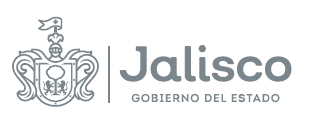 GOBIERNO DEL ESTADO DE JALISCOORGANISMO PÚBLICO DESCENTRALIZADO SERVICIOS DE SALUD JALISCOFALLO DE ADJUDICACIÓNLICITACIÓN PÚBLICA LOCALLSCC-028-2022 SIN CONCURRENCIA DE COMITÉ“ADQUISICIÓN DE REFACCIONES Y ACCESORIOS MENORES DE EQUIPO E INSTRUMENTAL MÉDICO Y DE LABORATORIO PARA EL HOSPITAL REGIONAL DE TEPATITLÁN DE MORELOS.”15 de septiembre de 2022En la ciudad de Guadalajara, Jalisco, siendo las 16:00 horas del día 15 de septiembre de 2022, en la Sala de Juntas de la Coordinación de Adquisiciones del O.P.D. Servicios de Salud Jalisco, con domicilio en Calpulalpan #15, Colonia Centro en la Ciudad de Guadalajara, Jalisco, México; ante la presencia de los Servidores Públicos designados por la UNIDAD CENTRALIZADA DE COMPRAS, tal y como se señala en el CALENDARIO DE ACTIVIDADES, de las BASES que rigen la presente LICITACIÓN, a efecto de desarrollar el Acto de FALLO o RESOLUCIÓN relativo a la LICITACIÓN PÚBLICA LOCAL LSCC-028-2022 SIN CONCURRENCIA DE COMITÉ, para la “ADQUISICIÓN DE REFACCIONES Y ACCESORIOS MENORES DE EQUIPO E INSTRUMENTAL MÉDICO Y DE LABORATORIO PARA EL HOSPITAL REGIONAL DE TEPATITLÁN DE MORELOS.”, en términos de los artículos 55 fracción II y artículo 72, de la Ley de Compras Gubernamentales, Enajenaciones y Contratación de Servicios del Estado de Jalisco y sus Municipios para emitir este FALLO, de conformidad con lo establecido en el CALENDARIO DE ACTIVIDAES de las BASES que rigen este PROCESO LICITATORIOPara efectos de comprensión de la presente Acta, se deberá de atender el “Glosario de Términos y Definiciones” descritos en las BASES que rigen al presente PROCESO LICITATORIO.RESULTANDO:Primero.- Con fecha del 29 de agosto de 2022, se llevó a cabo la publicación de la CONVOCATORIA para las Personas Físicas y Jurídicas interesadas en participar en la LICITACIÓN citada en el preámbulo del presente documento en el portal de internet https://info.jalisco.gob.mx cumpliéndose con lo establecido en el CALENDARIO DE ACTIVIDADES de las BASES que rigen al PROCESO LICITATORIO, y a lo establecido en los artículos 35 fracción X, 59 y 60 de la Ley de Compras Gubernamentales Enajenaciones y Contratación de Servicios del Estado de Jalisco y sus Municipios, artículo 62 de su REGLAMENTO, así como del artículo 15 de la Ley de Austeridad y Ahorro del Estado de Jalisco y sus Municipios.Segundo.- Con fecha del 05 de septiembre de 2022, de conformidad con los artículos 62, numeral 4 y 63 de la Ley de Compras Gubernamentales Enajenaciones y Contratación de Servicios del Estado de Jalisco y sus Municipios; y conforme al procedimiento establecido en el punto 5 de las BASES que rigen al PROCESO LICITATORIO, se celebró el ACTO DE JUNTA DE ACLARACIONES, informando que se recibieron preguntas al correo electrónico adrycel.flores@jalisco.gob.mx dentro de la fecha y horario establecido, tal como consta en el acta que se levantó para tal propósito.Tercera. - Con fecha del 12 de septiembre de 2022, se celebró el evento para llevar a cabo el ACTO DE PRESENTACIÓN Y APERTURA DE PROPUESTAS, de conformidad con lo dispuesto en los artículos 65 de la Ley de Compras Gubernamentales Enajenaciones y Contratación de Servicios del Estado de Jalisco y sus Municipios y 67 y 68 de su REGLAMENTO, y al procedimiento establecido en el punto 9.2 de las BASES que rigen al PROCESO LICITATORIO, y para este acto comparecieron los siguientes PARTICIPANTES:CONSIDERANDO:Primero. Competencia.El representante de la Unidad Centralizada de Compras es legalmente competente para resolver la Adjudicación conforme al artículo, 72 fracción V  inciso c) de la  Ley de Compras Gubernamentales, Enajenaciones y Contratación de Servicios del Estado de Jalisco y sus Municipios, los artículos 66  y 69 de la Ley Orgánica del Poder Ejecutivo del Estado de Jalisco, así como el punto 9.2 de las BASES de la LICITACIÓN PÚBLICA LOCAL LSCC-028-2022 SIN CONCURRENCIA DE COMITÉ, sin que para el acto medie error, dolo, violencia o vicio de consentimiento y por tratarse de un acto lícito y de posible realización, en términos de los artículos 5, 12, 13, 14 y 55 de la Ley del Procedimiento Administrativo del Estado de Jalisco.Segundo. Evaluación que determina las PROPOSICIONES que resultan solventes.Con fundamento en los artículos 66, 69, fracciones I y II, de la LEY de Compras Gubernamentales, Enajenaciones y Contratación de Servicios del Estado de Jalisco y sus Municipios y artículo 69 de su REGLAMENTO, artículo 3, fracciones VI y X de las Normas Políticas y Lineamientos de Adquisiciones, Arrendamientos y Servicios de la Entidad Paraestatal del Organismo Público Descentralizado Servicios de Salud Jalisco, cumpliendo con el punto 9.1, y las especificaciones técnicas requeridas en el Anexo 1. Carta de Requerimientos Técnicos, de las BASES de la LICITACIÓN PÚBLICA LOCAL LSCC-028-2022 SIN CONCURRENCIA DE COMITÉ, para la contratación del “ADQUISICIÓN DE REFACCIONES Y ACCESORIOS MENORES DE EQUIPO E INSTRUMENTAL MÉDICO Y DE LABORATORIO PARA EL HOSPITAL REGIONAL DE TEPATITLÁN DE MORELOS.”. El Hospital Regional de Tepatitlán de Morelos, posee la calidad de área evaluadora, quedando a su cargo la Evaluación Técnica de los requisitos solicitados en las BASES de la Licitación de conformidad con las especificaciones Técnicas requeridas, en el Anexo 1. Carta de Requerimientos Técnicos y lo derivado de las aclaraciones de la CONVOCANTE. A continuación, se presenta el resultado particular de los Dictámenes emitidos por parte del ÁREA REQUIRENTE de las PROPUESTAS presentadas, conforme a los documentos que obran en el expediente que se ha formado de acuerdo con el presente PROCESO LICITATORIO, mismos que arrojan los siguientes resultados:Derivado de lo anterior se desprende que NO CUMPLEN las propuestas de los siguientes PARTICIPANTES toda vez que:YALIERCP, S.A. de C.V. durante el acto de presentación y apertura de proposiciones de fecha 12 de septiembre del 2022 no presento documentación original para cotejo, conforme a lo solicitado en el numeral 9.1. Presentación y Apertura de Propuestas Técnicas y Económicas letra d. Anexo 5. (Acreditación) o documentos que lo acredite y letra j. Anexo 11. El PARTICIPANTE deberá presentar original o copia certificada de su Identificación Oficial Vigente, dentro del sobre que contenga las propuestas técnica y económica, para su cotejo (se devolverá al término del acto), por lo anterior el PARTICIPANTE no resulta susceptible de evaluación técnica.Biomédica Tinajero S. de R. L. de C.V.  no presenta en su propuesta la traducción simple al español de los certificados de calidad solicitados, no presenta la totalidad de certificados de calidad o registros sanitarios de las partidas en las que participa, de conformidad con lo solicitado en el ANEXO 1 CARTA DE REQUERIMIENTOS TÉCNICOS y el numeral 7. Características de la propuesta, letra j. Toda la documentación elaborada por el PARTICIPANTE deberá redactarse en español. Únicamente podrán presentarse certificaciones, folletos, catálogos y/o cualquier tipo de documento informativo en el idioma original, adjuntando traducción simple al español.Por otro lado conforme los requisitos técnicos solicitados en las BASES y con soporte en el análisis de la documentación presentada, fundando y motivando las razones para determinar que cumple o no cumple, la evaluación a las propuestas técnicas fue realizada por el Hospital Regional de Tepatitlán de Morelos, de donde se desprende mediante dictamen técnico emitido por el director de dicha área, el cual forma parte de la documentación soporte utilizada para emitir el presente fallo y ha sido integrado al expediente de contratación, y una vez que el Área Técnica realizó la revisión cuantitativa y cualitativa de la información presentada se dictamina el siguiente resultado:Tercero. PARTICIPANTES cuyas PROPOSICIONES resultaron solventes.En términos del artículo 69 numeral 1 fracción II de la Ley de Compras Gubernamentales, Enajenaciones y Contratación de Servicios del Estado de Jalisco y sus Municipios, se menciona a continuación a los PARTICIPANTES cuyas PROPUESTAS resultaron solventes:WASPMED S.A.P.I. DE C.V.Con fundamento en los artículos 67 y 69 numeral 1 de la Ley de Compras Gubernamentales, Enajenaciones y Contratación de Servicios del Estado de Jalisco y sus Municipios, así como el artículo 69 de su REGLAMENTO, conforme al punto 9.1 de las BASES de la LICITACIÓN PÚBLICA LOCAL LSCC-028-2022 SIN CONCURRENCIA DE COMITÉ para la “ADQUISICIÓN DE REFACCIONES Y ACCESORIOS MENORES DE EQUIPO E INSTRUMENTAL MÉDICO Y DE LABORATORIO PARA EL HOSPITAL REGIONAL DE TEPATITLÁN DE MORELOS.”, se procede a analizar las PROPUESTAS solventes presentadas, que asegure al Estado las mejores condiciones disponibles en cuanto a precio, calidad, financiamiento, oportunidad y demás circunstancias pertinentes.En ese sentido, conforme a lo que establecen el numeral 9.2 de las BASES de la LICITACIÓN PÚBLICA LOCAL LSCC-028-2022 SIN CONCURRENCIA DE COMITÉ, se elabora el cuadro comparativo del precio ofertado, contra el precio de referencia puesto que la hipótesis de comparativa de la PROPUESTA de los PARTICIPANTES que resultaron aptos en cuanto a la documentación técnica entregada, con la finalidad de adjudicar el CONTRATO al PARTICIPANTE que presenta el precio más bajo en igualdad de condiciones, no aplica al sólo existir una PROPUESTA que cumple con todos los requisitos señalados en el punto 9.1 de las BASES, toda vez que si bien es cierto que el PARTICIPANTE WASPMED, S.A.P.I. DE C.V. reúne todos los requerimientos del punto 9.1 de las BASES de la LICITACIÓN PÚBLICA LOCAL LSCC-022-2022 SIN CONCURRENCIA DE COMITÉ A TIEMPOS ACORTADOS, éste hecho aislado, no es determinante por sí solo para fallar a su favor el otorgamiento del CONTRATO respectivo, sino que además es necesario que se acredite que el precio ofertado sea aceptable y conveniente, que no rebase el presupuesto en general:De acuerdo con el análisis comparativo de precios ofertados contra el presupuesto base expuesto anteriormente, se concluye que la PROPUESTA económica del PARTICIPANTE DE WASPMED, S.A.P.I. DE C.V., es la más conveniente además de cumplir con los parámetros y límites presupuestales señalados por la CONVOCANTE para las partidas 1, 5, 6, 7, 14, 15, 16, 18, 19, 20, 22, 23, 24, 26, 28 y 30, por otro lado se desechan las partidas 4, 9, 10,13, 17, 25, 27 y 29  por precio no aceptable de conformidad con el numeral 9.2.1 CRITERIOS DE PREFERENCIA, EMPATE Y PRECIOS NO CONVENIENTE, tercer párrafo toda vez que sus precios unitarios resultan superiores en un 10% respecto al precio promedio o media derivado de la investigación de mercado.Por lo anteriormente expuesto y fundado, conforme a los artículos 13, 49, 66, 67, 69, 71 y 72 de la Ley de Compras Gubernamentales, Enajenaciones y Contratación de Servicios del Estado de Jalisco y sus Municipios; artículo 69 de su Reglamento; resuelve las siguientes:PROPOSICIONES:Primero. De conformidad con lo señalado por el artículo 67 de la Ley de Compras Gubernamentales, Enajenaciones y Contratación de Servicios del Estado de Jalisco y sus Municipios, se ADJUDICA el CONTRATO al PROVEEDOR  WASPMED, S.A.P.I. DE C.V. para la “ADQUISICIÓN DE REFACCIONES Y ACCESORIOS MENORES DE EQUIPO E INSTRUMENTAL MÉDICO Y DE LABORATORIO PARA EL HOSPITAL REGIONAL DE TEPATITLÁN DE MORELOS.”, para las partidas 1, 5, 6, 7, 14, 15, 16, 18, 19, 20, 22, 23, 24, 26, 28 y 30, por un monto de $109,494.53 (ciento nueve mil cuatrocientos noventa y cuatro pesos 53/100 M.N.) con el impuesto al valor agregado incluido, por tratarse del PARTICIPANTE cuya oferta resulta solvente, cumple con los requisitos financieros, contables y de seguridad social, documentación legal y con las especificaciones técnicas derivadas del Anexo 1. Carta de Requerimientos Técnicos, además de cumplir con los parámetros económicos de la LICITACIÓN y de ofrecer el precio solvente más conveniente que se señala a continuación:Segundo. En cumplimiento al punto 19 de las BASES de la LICITACIÓN y al artículo 69 numeral 5 de la Ley de Compras Gubernamentales, Enajenaciones y Contratación de Servicios del Estado de Jalisco y sus Municipios, 19, fracción I de la Ley del Procedimiento Administrativo del Estado de Jalisco, se establece que el PROVEEDOR  WASPMED, S.A.P.I. DE C.V., tendrá que comparecer ante la Dirección Jurídica del Organismo para la firma del CONTRATO, en un plazo de 1 a 5 días hábiles contados a partir de la fecha de la publicación y notificación del FALLO.Así mismo, será requisito indispensable que el PROVEEDOR WASPMED, S.A.P.I. DE C.V., acredite su registro, vigencia y actualización ante el Registro Estatal Único de Proveedores y Contratistas del Estado de Jalisco, en términos de los artículos 17 de la Ley de Compras Gubernamentales, Enajenaciones y Contratación de Servicios del Estado de Jalisco y sus Municipios, 27 y 38 del REGLAMENTO de la citada LEY.Tercero. Apercíbase al PROVEEDOR WASPMED, S.A.P.I. DE C.V., que en caso de incumplimiento del CONTRATO que se celebre a su favor, se harán efectivas las sanciones establecidas en el punto 24 de las BASES de la LICITACIÓN PÚBLICA LOCAL LSCC-028-2022 SIN CONCURRENCIA DE COMITÉ, así como las previstas por la Ley de Compras Gubernamentales, Enajenaciones y Contratación de Servicios del Estado de Jalisco y sus Municipios.Cuarto. Notifíquese al PROVEEDOR WASPMED, S.A.P.I. DE C.V., que la entrega de la garantía será dentro de los 3 días hábiles posteriores a la emisión y publicación del FALLO, de conformidad con lo señalado en el punto 23 de las BASES de la LICITACIÓN PÚBLICA LOCAL LSCC-028-2022 SIN CONCURRENCIA DE COMITÉ.Quinto. El contrato a celebrarse con el PROVEEDOR WASPMED, S.A.P.I. DE C.V., tendrá una vigencia a partir de la publicación y notificación del FALLO y concluirá el 31 de diciembre del 2022, conforme a los plazos establecidos en las presentes BASES, sus anexos y la PROPUESTA del PROVEEDOR ADJUDICADO, de conformidad al Artículo 76 de la Ley de Compras Gubernamentales, Enajenaciones y Contratación de Servicios del Estado de Jalisco y sus Municipios, y al Artículo 101 fracción V del REGLAMENTO de la citada LEY.Sexto. Notifíquese la presente RESOLUCIÓN al PARTICIPANTE en los términos establecidos en el punto 16 de las BASES que rigen al presente proceso de LICITACIÓN de conformidad con el Artículo 69 numeral 4 de la LEY de Compras Gubernamentales, Enajenaciones y Contratación de Servicios del Estado de Jalisco y sus Municipios y el Artículo 73 del REGLAMENTO de la citada LEY.Séptimo. El PROVEEDOR WASPMED, S.A.P.I. DE C.V., manifestó que, NO es su voluntad realizar la aportación cinco al millar, para ser aportado al Fondo Impulso Jalisco con el propósito de promover y procurar la reactivación económica en el Estado, lo anterior señalado en los artículos 143, 145, 148 y 149 de la Ley de Compras Gubernamentales, Enajenaciones y Contratación de Servicios del Estado de Jalisco y sus MunicipiosDe acuerdo a lo anterior, publíquese la presente RESOLUCIÓN en el Portal de https://info.jalisco.gob.mx, protegiendo en todo momento la información pública, confidencial y/o reservada conforme a lo establecido en la Ley de la Materia.Cúmplase. Así lo resolvió el Unidad Centralizada de Compras del Organismo Público Descentralizado Servicios de Salud Jalisco, con fundamento en el artículo 67 de la Ley de Compras Gubernamentales, Enajenaciones y Contratación de Servicios del Estado de Jalisco y sus Municipios, con la presencia de los representantes del Área Requirente y del Órgano Interno de Control en el O.P.D Servicios de Salud Jalisco, que firman al calce y al margen de esta RESOLUCIÓN con base en los Dictámenes Técnico, Legal y Económico efectuados por el Área Requirente, el Área Técnica y la Unidad Centralizada de Compras.Lo anterior, para los efectos legales y administrativos a que haya lugar. CONSTE.AVISO DE PRIVACIDAD CORTO PARA EL TRATAMIENTO DE DATOS PERSONALES RECABADOS POR EL OPD SERVICIOS DE SALUD JALISCO Y COMITÉ DE ADQUISICIONES DEL OPD SERVICIOS DE SALUD JALISCO, con domicilio en la Calle Dr. Baeza Alzaga número 107, en la Colonia centro de la Ciudad de Guadalajara, Jalisco, de conformidad con lo señalado en el artículo 22 de la Ley de Datos Personales en Posesión de Sujetos Obligados del Estado de Jalisco y sus Municipios, por medio del cual se le da a conocer la existencia y características principales del tratamiento al que será sometido los datos personales en posesión de estos responsables. Los datos personales que se recaban serán utilizados única y exclusivamente para conocer la identidad de la persona que comparece a los procesos de Adquisición respectivos y para contar con datos específicos de localización para la formalización de las adquisiciones que se realizan.Pudiendo consultar el Aviso de Privacidad Integral de la Secretaria de Salud y Organismo Público Descentralizado Servicios de Salud Jalisco, en la siguiente liga: http//ssj.jalisco.gob.mx/transparencia------------------------------------------------------------- Fin del Acta. -------------------------------------------------------No.NOMBRE DEL PARTICIPANTE1YALIERCP, S.A. DE C.V.2BIOMEDICA TINAJERO, S. DE R.L. DE C.V.3WASPMED S.A.P.I., DE C.V.RESULTADO DE LA EVALUACION RESULTADO DE LA EVALUACION RESULTADO DE LA EVALUACION RESULTADO DE LA EVALUACION RESULTADO DE LA EVALUACION RESULTADO DE LA EVALUACION RESULTADO DE LA EVALUACION REQUISITOS OBLIGATORIOSWASPMED S.A.P.I. DE C.V.WASPMED S.A.P.I. DE C.V.BIOMÉDICA TINAJERO S. DE R.L. DE C.V.BIOMÉDICA TINAJERO S. DE R.L. DE C.V.YALIERCP S.A. DE C.V.YALIERCP S.A. DE C.V.REQUISITOS OBLIGATORIOSSÍ CUMPLENO CUMPLESÍ CUMPLENO CUMPLESÍ CUMPLENO CUMPLEAnexo 2. Propuesta TécnicaXXAnexo 3. Propuesta EconómicaXXAnexo 4. (Carta de Proposición).Manifiesto libre bajo protesta de decir verdad de contar con la capacidad administrativa, fiscal, financiera, legal, técnica y profesional para atender el requerimiento en las condiciones solicitadas.XXX Anexo 5. (Acreditación) o documentos que lo acredite.Presentar copia vigente del Registro Único de Proveedores y Contratistas (RUPC), (en caso de contar con él).Presentar copia simple legible del pago emitido por la Secretaría de la Hacienda Pública del Estado de Jalisco, del impuesto estatal sobre erogaciones por remuneraciones al trabajo no mayor a 60 días naturales de antigüedad a la fecha del Acto de Presentación y Apertura de Proposiciones, (impuesto del 2% sobre nómina), y original para su cotejo.Tratándose de personas jurídicas, deberá presentar, además:Original o copia certificada solo para cotejo (se devolverá al término del acto) y copia simple legible de la escritura constitutiva de la sociedad, y en su caso, de las actas donde conste en su caso, la prórroga de la duración de la sociedad, último aumento o reducción de su capital social; el cambio de su objeto de la sociedad, la transformación o fusión de la sociedad; de conformidad con lo señalado en los artículos 182 y 194 de la Ley General de Sociedades Mercantiles.Original o copia certificada solo para cotejo (se devolverá al término del acto) y copia simple legible del poder notarial o instrumento correspondiente del representante legal, en el que se le otorguen facultades para actos de administración; tratándose de Poderes Especiales, se deberá señalar en forma específica la facultad para participar en licitaciones o firmar contratos con el Gobierno.Los documentos referidos en los numerales A y B deben estar inscritos en el Registro Público de la Propiedad y del Comercio, cuando proceda, en términos del artículo 21 del Código de Comercio.Original o copia certificada solo para cotejo (se devolverá al término del Acto) y copia simple y ordenada (Asambleas Extraordinarias, etc.) de la documentación con la que acredite la personería jurídica de su Representante.Copia simple de Constancia de Situación Fiscal con fecha de emisión no mayor a 30 días naturales de antigüedad a la fecha del Acto de Presentación y Apertura de Proposiciones.Copia simple del comprobante de domicilio de los PARTICIPANTES, no mayor a 2 meses de antigüedad a la fecha del Acto de Presentación y Apertura de Proposiciones, a nombre de la razón social del PARTICIPANTE.Declaración Anual del ISR completa del ejercicio fiscal del año 2021, con sus anexos y acuse.Tratándose de personas físicas, deberá presentar, además:Original de acta de nacimiento, misma que se quedará en el expediente.Copia simple de Constancia de Situación Fiscal con fecha de emisión no mayor a 30 días naturales de antigüedad a la fecha del Acto de Presentación y Apertura de Proposiciones.Copia simple del comprobante de domicilio, no mayor a 2 meses de antigüedad a la fecha del Acto de Presentación y Apertura de Proposiciones, a nombre del PARTICIPANTE.Última declaración del ISR completa del ejercicio fiscal del año 2021, en donde se observe el ingreso acumulado del ejercicio fiscal en comento.XXXAnexo 6. (Declaración de integridad y NO COLUSIÓN de proveedores).XXAnexo 7. Escrito de no conflicto de interés y de no inhabilitación.XXAnexo 8. (Estratificación) Obligatorio para PARTICIPANTES MYPIMES.XXAnexo 9. Manifiesto de Opinión Positiva de Cumplimiento de Obligaciones Fiscales y Constancia impresa, conforme al código fiscal de la federación y las reglas de la resolución miscelánea fiscal para el 2022, con fecha de emisión no mayor a 30 días naturales de antigüedad a la fecha del Acto de Presentación y Apertura de Proposiciones, a nombre del PARTICIPANTE.XXAnexo 10. Manifiesto de Opinión Positiva de Cumplimiento de Obligaciones en Materia de Seguridad Social y Constancia impresa, con fecha de emisión no mayor a 30 días naturales de antigüedad a la fecha del Acto de Presentación y Apertura de Proposiciones, a nombre del PARTICIPANTE.XXAnexo 11. El PARTICIPANTE deberá presentar original o copia certificada de su Identificación Oficial Vigente, dentro del sobre que contenga la propuesta técnica y económica, para su cotejo (se devolverá al término del acto) y copia simple legible.XXAnexo 12. Manifiesto de objeto social en actividad económica y profesionales.XXAnexo 14.  Formato libre a través del cual el proveedor se comprometa a entregar la garantía de cumplimiento, señalada en el punto 23 de conformidad con lo establecido en el Anexo 13.XXAnexo 15. Declaración de Aportación Cinco al Millar para el Fondo Impulso Jalisco.XXWASPMED, S.A.P.I. DE C.V.WASPMED, S.A.P.I. DE C.V.VARIACION PORCENTUALPARTIDADESCRIPCIÓNCANT.UNIDAD DE MEDIDAPRECIO UNITARIOIMPORTE TOTAL VARIACION PORCENTUALPRECIO PROMEDIO O MEDIA PARTIDADESCRIPCIÓNCANT.UNIDAD DE MEDIDAPRECIO UNITARIOIMPORTE TOTAL VARIACION PORCENTUALPRECIO PROMEDIO O MEDIA 1sensor de temperatura de piel para cuna de calor radiante Servocontrolada ( tipo GG)3PZA $ 3,008.87 $9,026.61-5%$3,150.974sensor de flujo para ventilador neonatal1PZA $12,839.04 $12,839.0414%$11,222.995brazalete neonatal # 3 para monitor de signos vitales30PZA    $ 143.77 $4,313.10-4%$149.596Juego de latiguillos para ECG para monitor de signos vitales5PZA $ 1,394.35 $6,971.75-4%$1,451.107brazalete adulto para PANI para monitor de signos vitales25PZA   $ 405.02 $10,125.50-3%$417.769Cable de ECG para paciente para electrocardiógrafo (tipo SAT1)1PZA $ 2,604.04 $2,604.0421%$2,152.2610Cable de ECG para paciente para electrocardiógrafo de 3 canales1PZA $ 2,604.04 $2,604.0421%$2,152.2613Trombas de oxígeno2PZA $ 2,231.27 $4,462.5412%$1,998.1114Trombas de succión2PZA $ 3,644.72 $7,289.44-4%$3,792.6615sensor de flujo para ventilador de volumen adulto3PZA $ 6,330.74 $18,992.22-4%$6,587.2016Cable de ECG para paciente para monitor de signos vitales 6 pines una guia5PZA $1,463.77 $7,318.85-3%$1,502.0517sensor de oximetría reusable dedo para monitor de signos vitales (tipo GUT4)1PZA $1,672.90 $1,672.9023%$1,362.0718sensor de oximetría reusable multisitio para monitor de signos vitales (tipo SLUSL)2PZA $1,488.83 $2,977.66-4%$1,550.8619sensor de oximetría reusable de dedo para monitor de signos vitales (tipo MM1000)3PZA $1,473.10 $4,419.30-3%$1,512.0720sensor de oximetría reusable dedo para monitor de signos vitales (clip) (tipo SLUSL)4PZA $1,488.83 $5,955.32-4%$1,550.8622Sensor de oximetría  reusable dedo para monitor de signos vitales 6 pines-2 guías (Clip)1PZA $1,462.38 $1,462.38-3%$1,504.3823sensor de oximetria reusable dedo para oximetro de pulso( conector tipo computadora)2PZA $1,455.54 $2,911.08-3%$1,499.1624sensor de oximetria reusable multisitio para oximetria de pulso (conector tipo computadora)3PZA $1,455.54 $4,366.62-3%$1,499.1625Cables de ECG para paciente para monitor de signos vitales (tipo NK)3PZA $1,491.97 $4,475.9114%$1,312.2826sensor de oximetria reusable dedo para monitor de signos vitales (tipo NK)2PZA $1,665.30 $3,330.60-3%$1,720.0727celda para monitoreo de FIO2  para equipo de anestesia (tipo DF)1PZA $ 3,759.36 $3,759.3611%$3,378.1628regulador de oxigeno para tanque de 9 metros cúbicos con entrada lateral conexión Americana CGA540, ajustable con manometro indicador de presion de entrada y manometro indicador de yugo de salida1PZA $ 3,788.31 $3,788.31-9%$4,166.0929sello o empaque para regulador de yugo para tanque de 1 metro cubico20PZA $   59.78 $1,195.6010%$54.2330foco de halogeno tipo cacahuate con base de ceramica para lampara de cirugia de 24v por 150w10PZA $ 114.31 $1,143.10-7%$122.36WASPMED, S.A.P.I. DE C.V.WASPMED, S.A.P.I. DE C.V.PARTIDADESCRIPCIÓNCANT.UNIDAD DE PRECIO UNITARIOIMPORTE TOTAL PARTIDADESCRIPCIÓNCANT.MEDIDAPRECIO UNITARIOIMPORTE TOTAL 1sensor de temperatura de piel para cuna de calor radiante Servocontrolada ( tipo GG)3PZA$3,008.87$9,026.615brazalete neonatal # 3 para monitor de signos vitales30PZA $143.77$4,313.106Juego de latiguillos para ECG para monitor de signos vitales5PZA$1,394.35$6,971.757brazalete adulto para PANI para monitor de signos vitales25PZA$405.02$10,125.5014Trombas de succión2PZA$3,644.72$7,289.4415sensor de flujo para ventilador de volumen adulto3PZA$6,330.74$18,992.2216Cable de ECG para paciente para monitor de signos vitales 6 pines una guia5PZA$1,463.77$7,318.8518sensor de oximetría reusable multisitio para monitor de signos vitales (tipo SLUSL)2PZA$1,488.83$2,977.6619sensor de oximetría reusable de dedo para monitor de signos vitales (tipo MM1000)3PZA$1,473.10$4,419.3020sensor de oximetría reusable dedo para monitor de signos vitales (clip) (tipo SLUSL)4PZA$1,488.83$5,955.3222Sensor de oximetría reusable dedo para monitor de signos vitales 6 pines-2 guías (Clip)1PZA$1,462.38$1,462.3823sensor de oximetría reusable dedo para oxímetro de pulso( conector tipo computadora)2PZA$1,455.54$2,911.0824sensor de oximetría reusable multisitio para oximetría de pulso (conector tipo computadora)3PZA$1,455.54$4,366.6226sensor de oximetría reusable dedo para monitor de signos vitales (tipo NK)2PZA$1,665.30$3,330.6028regulador de oxígeno para tanque de 9 metros cúbicos con entrada lateral conexión Americana CGA540, ajustable con manómetro indicador de presión de entrada y manómetro indicador de yugo de salida1PZA$3,788.31$3,788.3130foco de halogeno tipo cacahuate con base de ceramica para lampara de cirugia de 24v por 150w10PZA$114.31$1,143.10SUB TOTAL$94,391.84IVA$15,102.69TOTAL$109,494.53NOMBREPUESTOFIRMA:ANTEFIRMA:LIC. MARIBEL BECERRA BAÑUELOSDIRECTORA DE GESTIÓN ADMINISTRATIVA DEL O.P.D. SERVICIOS DE SALUD JALISCOMTRA. MARTHA VELÁZQUEZ ORTEGAJEFA DEL COMITÉ DE ADQUISICIONES DEL O.P.D. SERVICIOS DE SALUD JALISCOLIC. ANGÉLICA VILLEGAS TORRESREPRESENTANTE DEL ÓRGANO INTERNO DE CONTROL EN EL O.P.D SERVICIOS DE SALUD JALISCOLIC. SILVIA JACQUELINE MARTIN DEL CAMPO PARTIDA REPRESENTANTE SUPLENTE DEL CONSEJO MEXICANO DE COMERCIO EXTERIOR DE OCCIDENTE INTEGRANTE DESIGNADO POR EL COMITÉ DE ADQUISICIONES DEL O.P.D. SERVICIOS DE SALUD JALISCODR. RENATO GUADALUPE PRECIADO HERNANDEZÁREA REQUIRENTE DIRECTOR DEL HOSPITAL REGIONAL DE TEPATITLAN DE MORELOS 